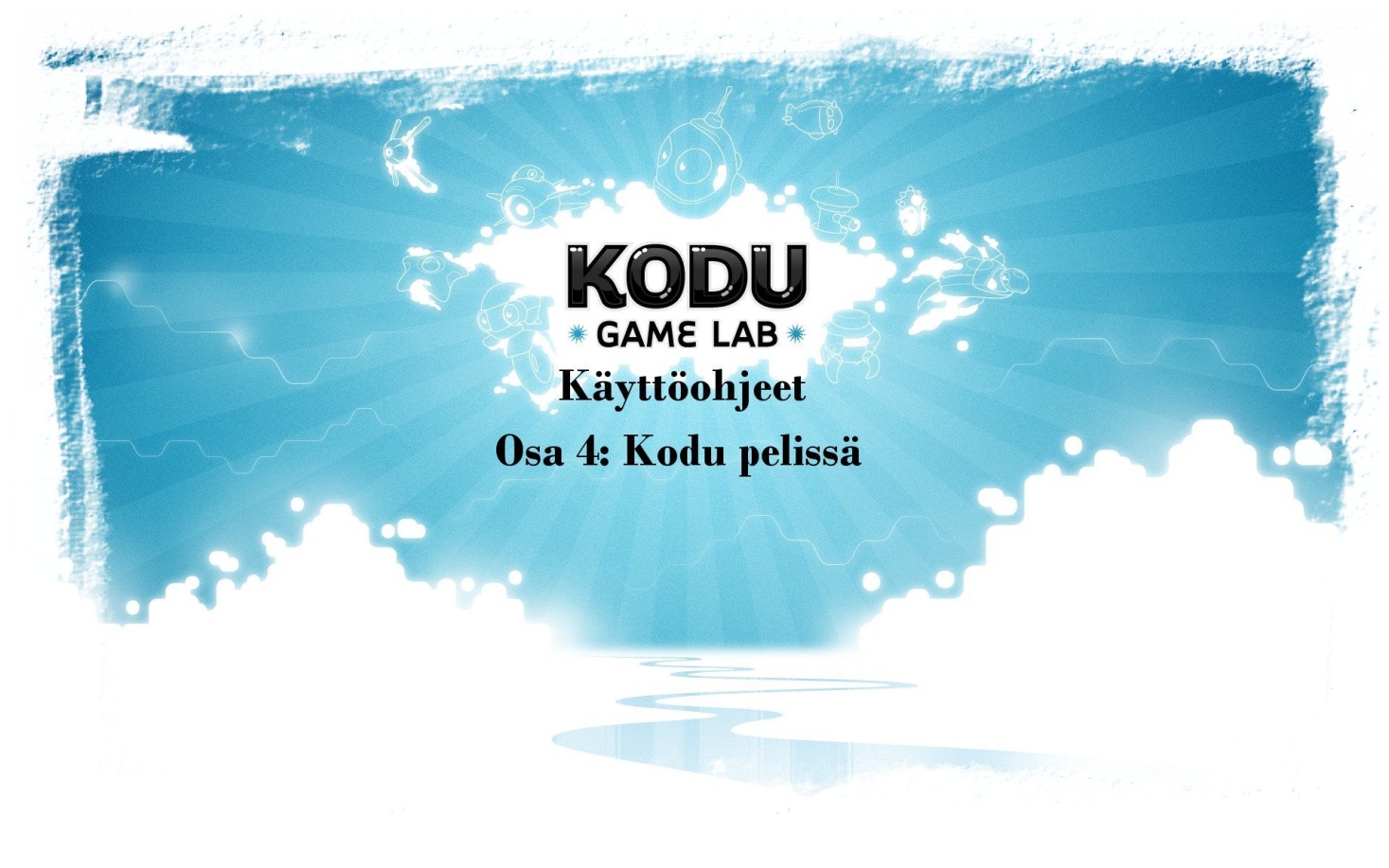 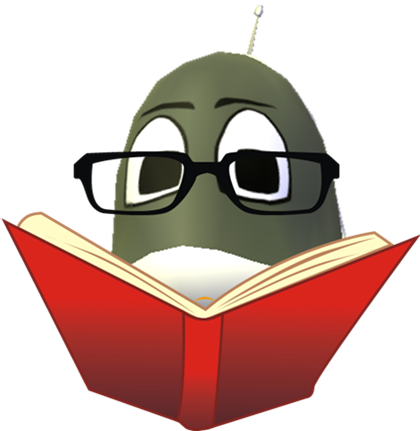 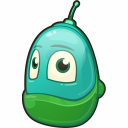 Kodu ohjeetOsa 4: Kodu pelissäNäissä ohjeissa käymme läpi Kodu pelin perusvalikot.Nämä ohjeet ovat ainoastaan tietokoneen näppäimistöä / hiirtä käyttäville XBOX 360-ohjaimia käyttäville on erilliset ohjeet.Pelaamaan kun tahdot, niin tästä ruudusta kun valitsemme kohdan ”New World”, niin uusi pelimaailma aukeaa. Kohdasta ”Load World” löydät valmiita tallentamiasi pelejä.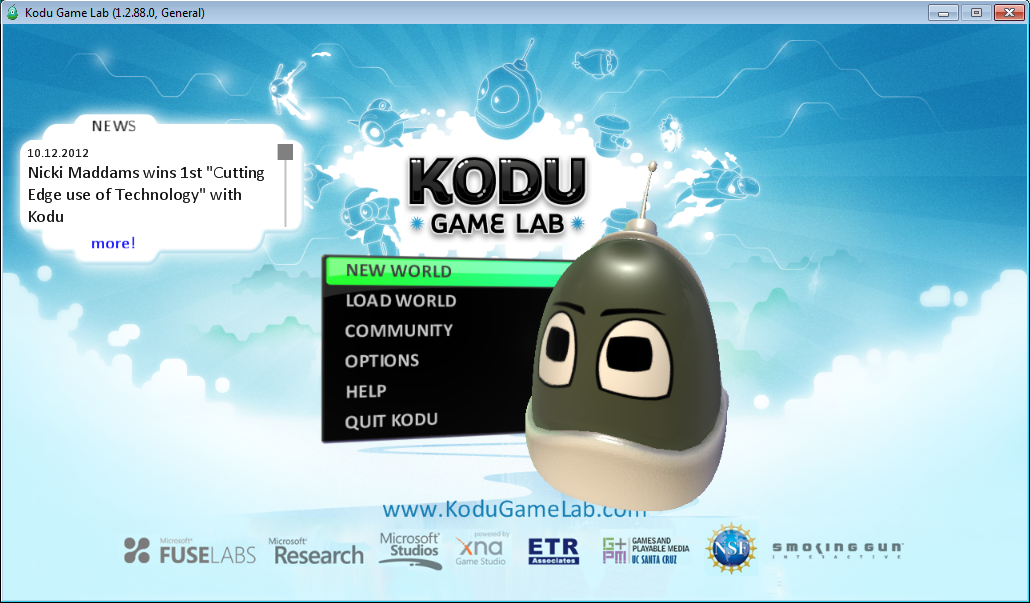 Tältä näkymältä pääset aloittamaan itse pelikentän teon (Myöhemmissä osiossa käydään tarkemmin läpi, jokainen pelikentän osio.) Ensimmäinen kursori on ”Move Camera” (Liiku pelikentällä.)Jokaisen kursorin kohdalla näkyy näytön vasemmassa ylälaidassa aina mitä milläkin kursorilla voi tehdä.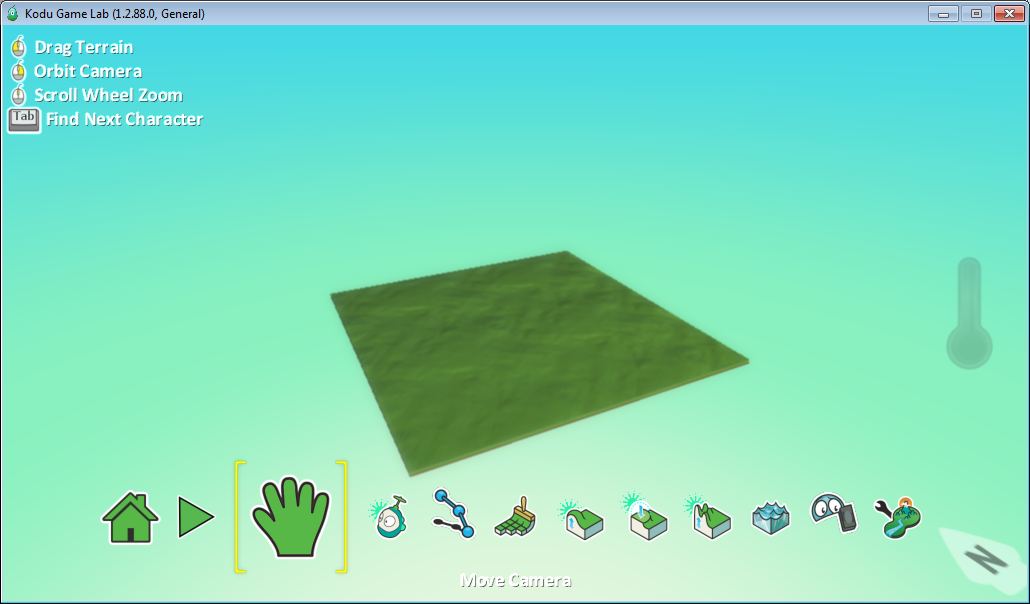 ”Kodukursori”, josta löydät monenmoista otusta ja objektia. Kodua, mönkijää, lentokonetta, omenoita, tähtiä jne jne. Kun olet löytänyt mieleisesi ”objektin” niin klikkaat kerran sitä hiiren vasemmalla, ja viet sen haluamaasi kohtaan pelikentällä.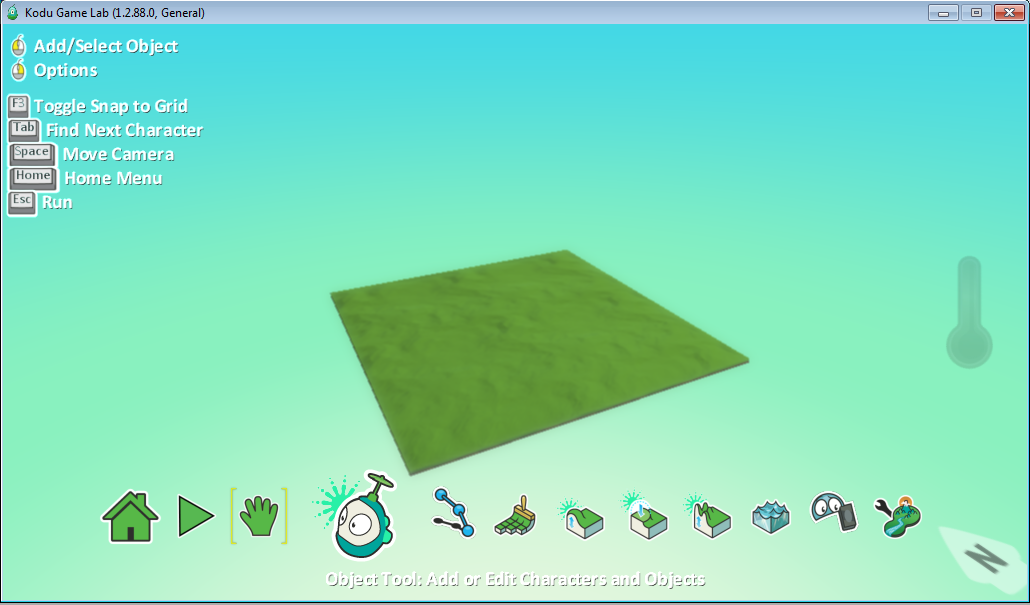 ”Path Tool” ns. reittityökalu. Voit määrittää tällä objektilla kullekin oliolle/kodulle/mille tahansa reitin mitä pitkin he tulevat menemään.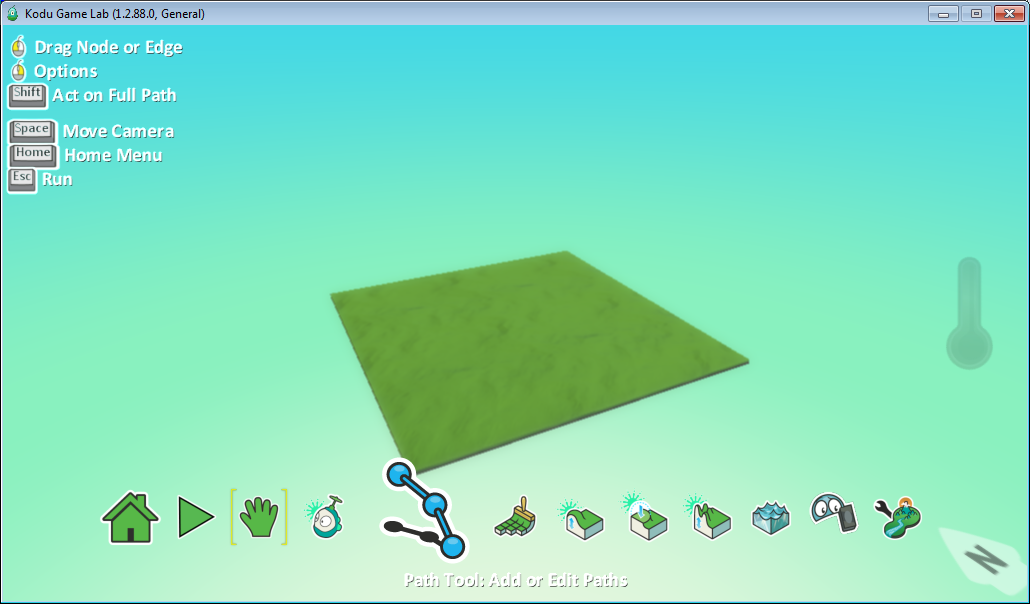 ”Ground Brush” tällä työkalulla voit tehdä itsellesi lisämaata, eriväristä sekä erimallista.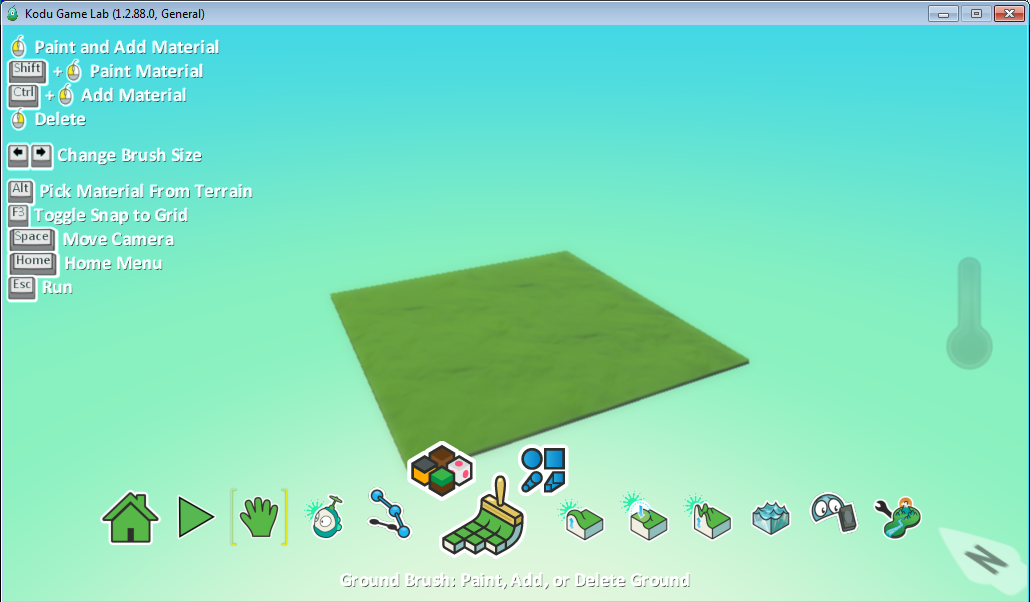 ”Create Hills or Valleys” tällä työkalulla voit tehdä vuoria, laaksoja tai vajoumia keskelle vuorta.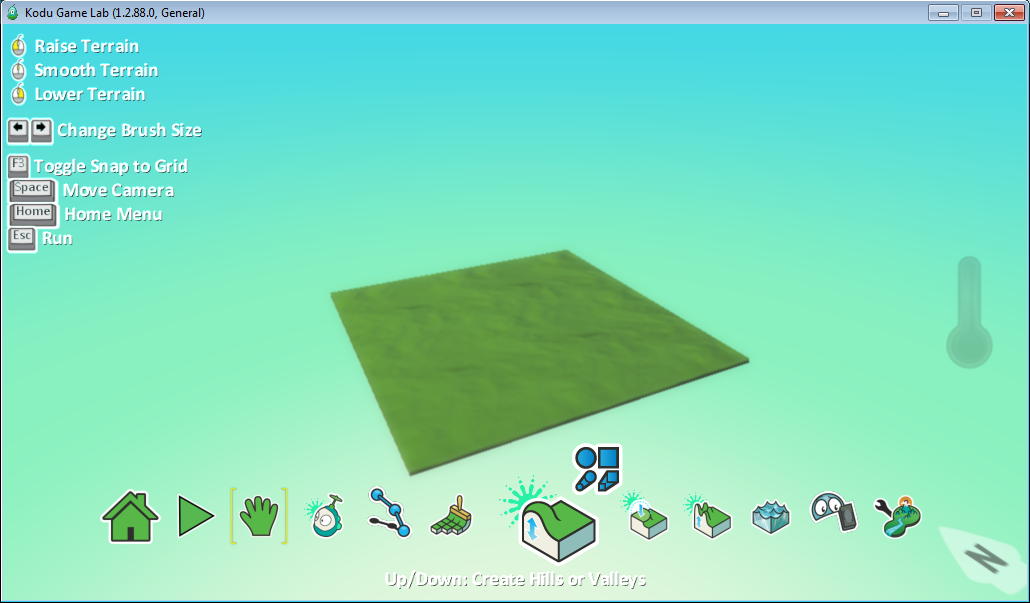 ”Flatten työkalu” kun teet vuoria, tai harjanteita tai seiniä, niin tällä työkalulla voit tehdä reunoista sileämpiä jne.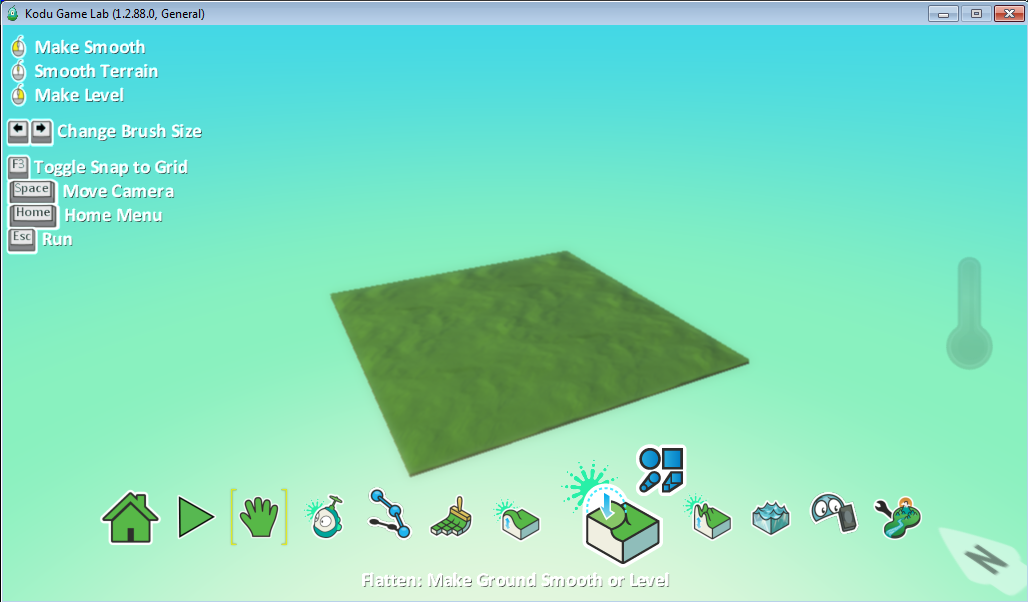 Vastakohta edelliseen työkaluun, voit saada kukkuloistasi enemmän ”rakeisia” 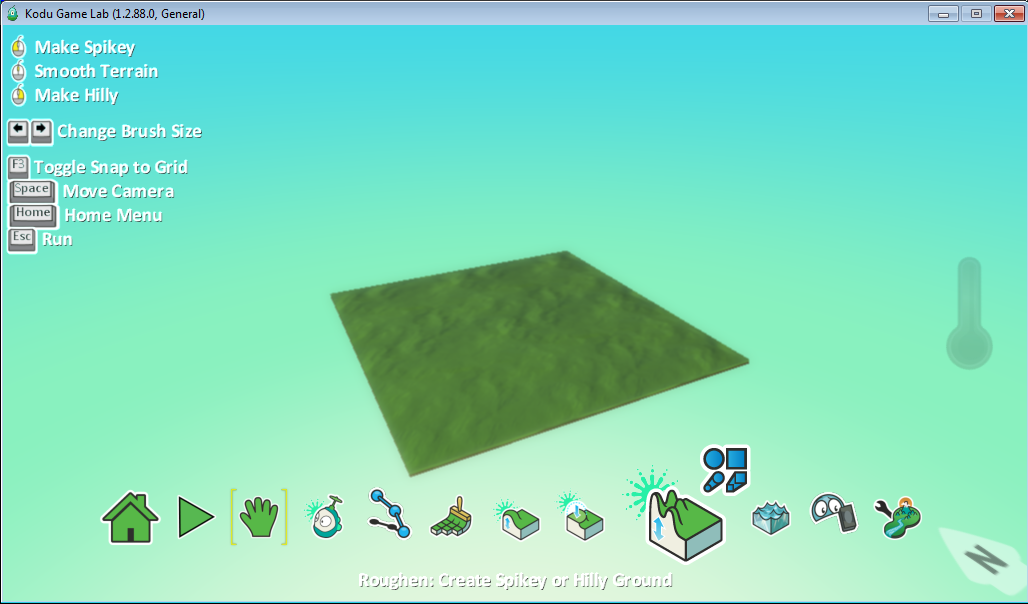 ”Water” -voit lisätä tai poistaa vettä tällä työkalulla omalle pelikentällesi.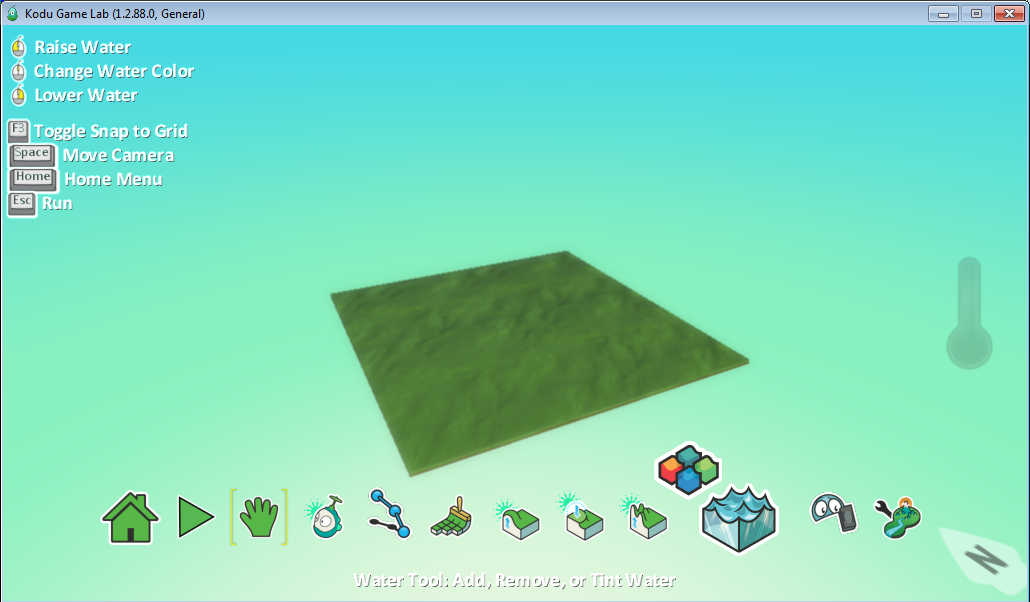 ”Delete tool” -tällä objektilla voit poistaa pelikentältäsi ylimääräisiä objekteja, (onnistuu myös siten kun viet kursorin halutun objektin päälle ja painat delete näppäintä.) 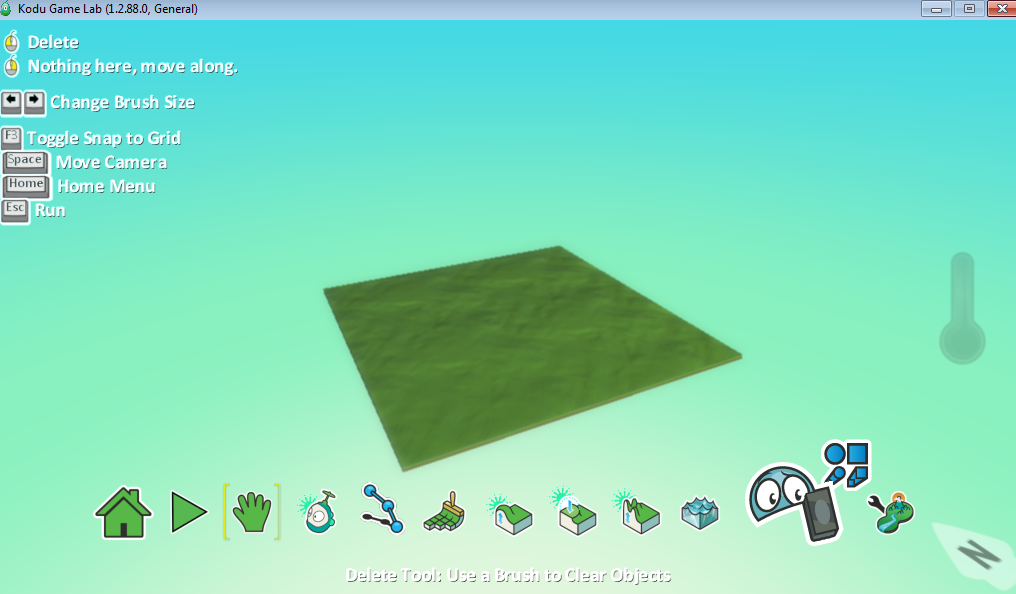 ”Settings” -täältä voit muokata lisää kentän asetuksia (kaikki asetukset ovat Englanniksi)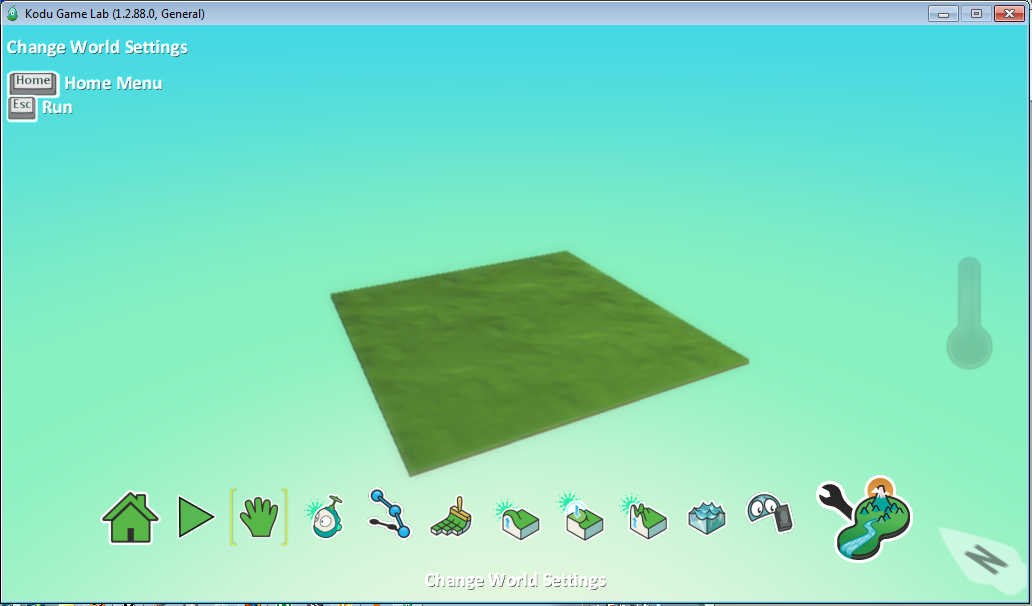 Tutun näköinen PLAY-painike, tällä painikkeella alkaa itse peli.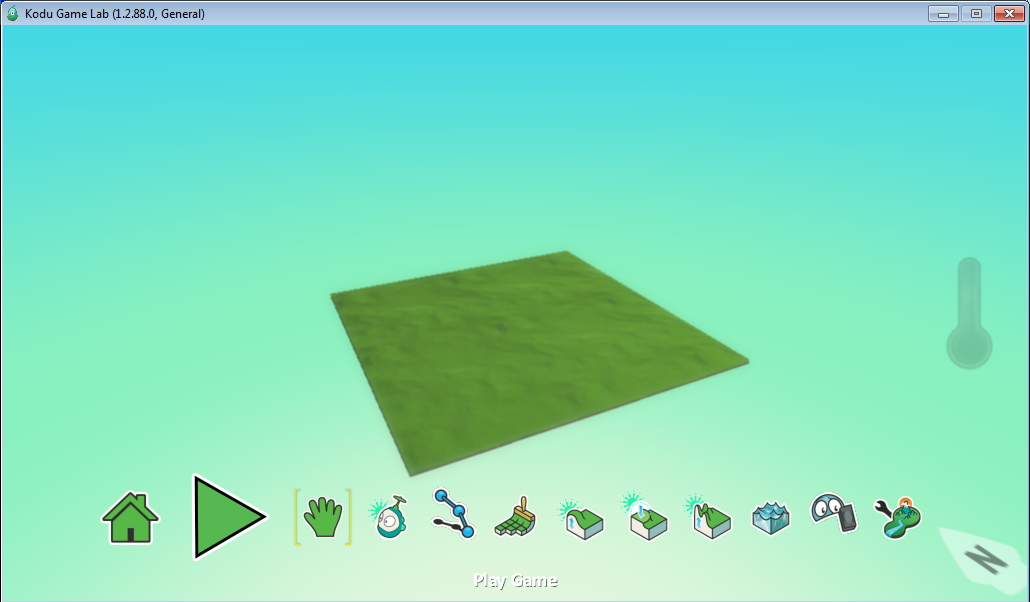 ”homepainike” -täältä voit tallentaa kentän, printata koodin kentälle tai ladata muita kenttiä.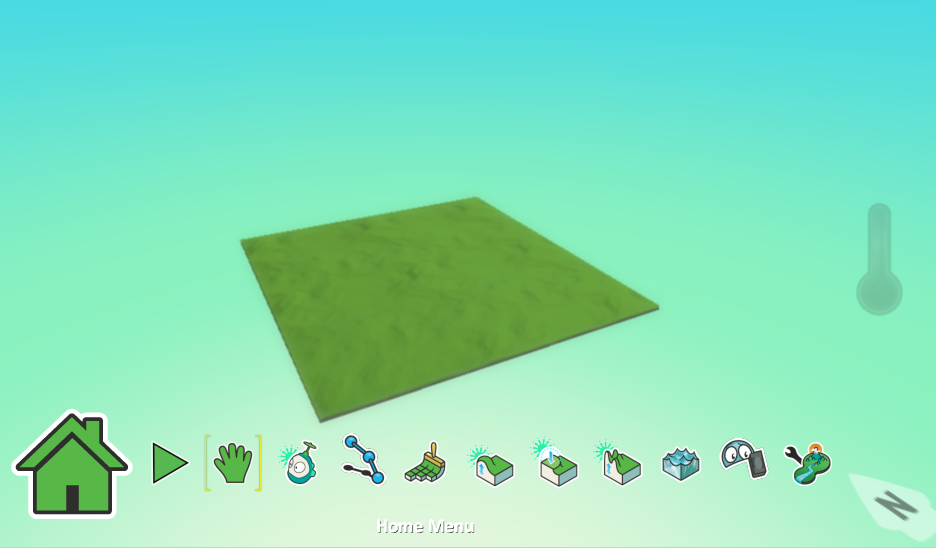 Kotivalikko näyttää tältä.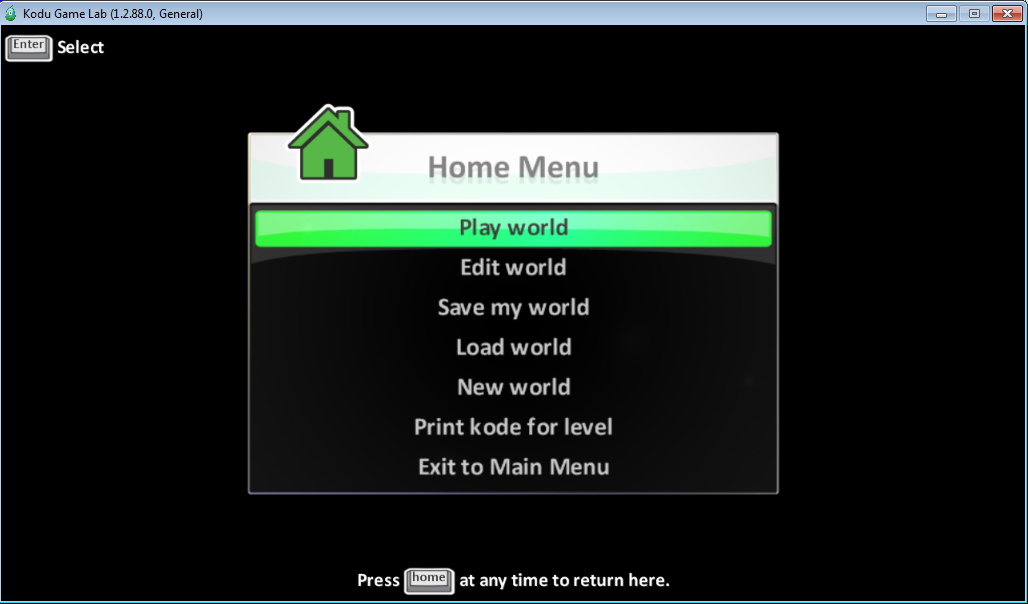 Kun tallennat kenttääsi, niin tämän näköisestä ruudusta voit antaa vähän lisätietoa omasta kentästäsi.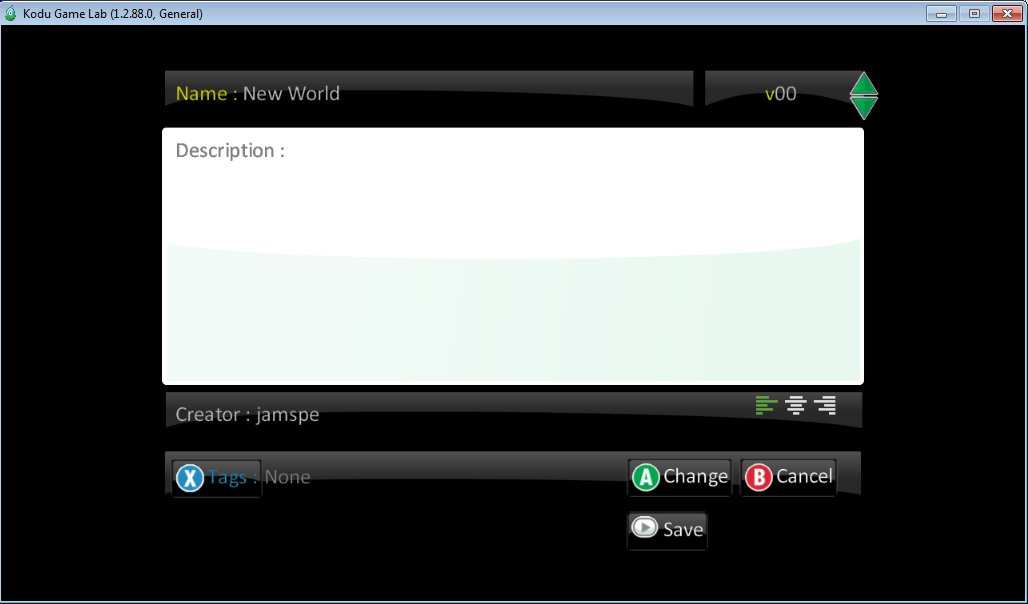 ”Exit to main menu” -kohdasta pääset takaisin tähän tuttuun ruutuun.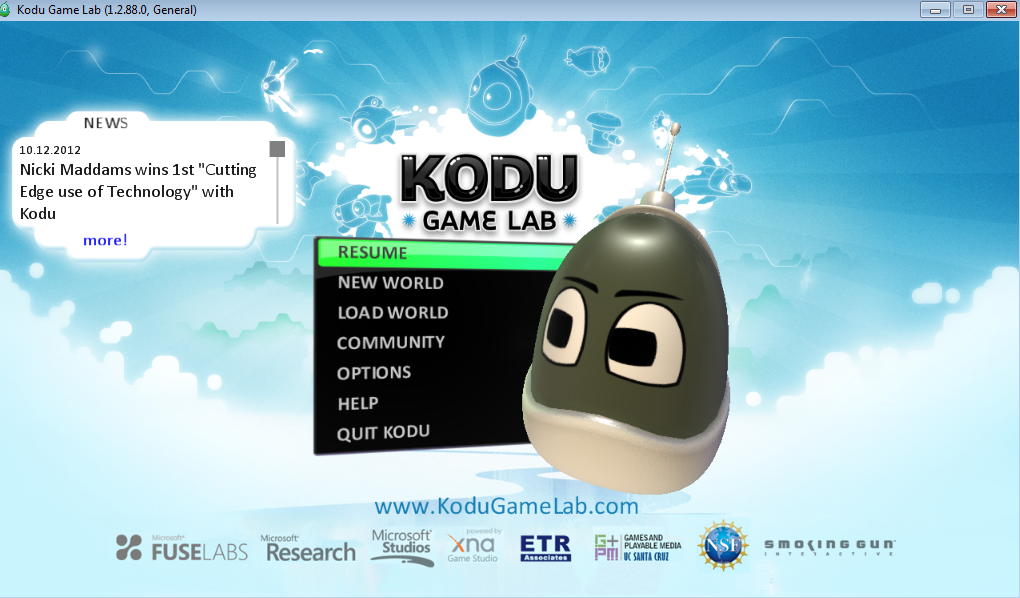 